EXPERIMENT 6:  WATER, OIL AND DISH SOAP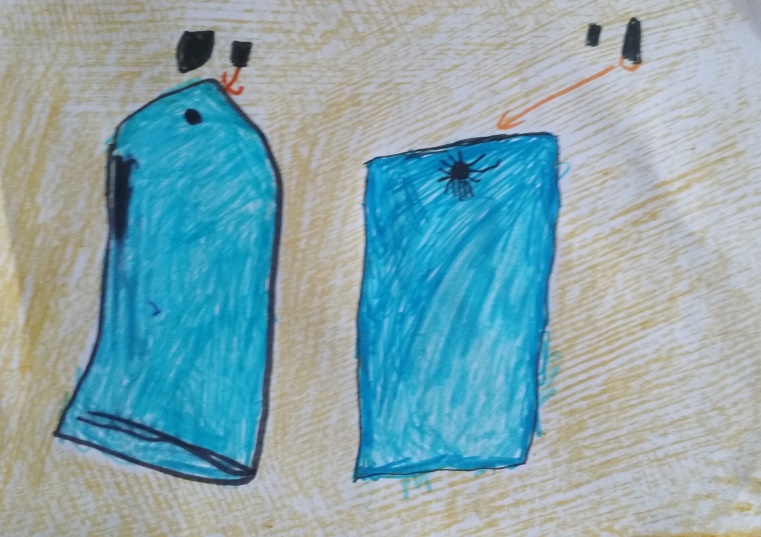                                                                                                                        Emilė 5 years.